У К Р А Ї Н АЧернівецька міська радаУ П Р А В Л I Н Н Я   О С В I Т Ивул. Героїв Майдану, 176, м. Чернівці, 58029 тел./факс (0372) 53-30-87  E-mail: osvitacv@gmail.com  Код ЄДРПОУ №02147345       Щодо атестації керівних кадрівНа виконання наказу управління освіти Чернівецької міської ради від 13.09.2021 №270 «Про створення атестаційної комісії для проведення атестації педагогічних працівників  закладів освіти Чернівецької міської територіальної громади у 2021/2022 навчальному році», відповідно до вимог Типового положення про атестацію педагогічних працівників, затвердженого наказом Міністерства освіти і науки України від 06.10.2010 №930, зареєстрованого в Міністерстві юстиції України 14.12.2010 за №1225/18550 із змінами, внесеними наказом Міністерства освіти і науки, молоді та спорту №1473 від 20.12.2011, змін до Типового положення про атестацію педагогічних працівників, затвердженого наказом Міністерства освіти і науки №1135 від 08.08.2013 за № 1417/23949 (далі – Типове положення) та за результатами засідання атестаційної комісії ІІ рівня (Протокол №3 від 29.12.2021 року) управління освіти Чернівецької міської ради інформує про таке.Відповідно до статті 50 Закону України «Про освіту» атестація педагогічних працівників – це система заходів, спрямована на всебічне комплексне оцінювання їх професійної діяльності, за якою визначається відповідність працівника займаній посаді.Метою атестації є стимулювання цілеспрямованого безперервного підвищення рівня професійної  компетентності педагогічних працівників, росту їх професійної майстерності, розвитку творчої ініціативи, підвищення престижу й авторитету, забезпечення ефективності освітнього процесу.          Основними принципами атестації педагогічних працівників є відкритість та колегіальність, гуманне та доброзичливе ставлення до педагогічного працівника, повнота, об’єктивність та системність оцінювання його професійної діяльності.Педагогічний працівник проходить чергову атестацію не менше одного разу на п’ять років, крім випадків, передбачених законодавством.Перелік посад педагогічних працівників затверджено постановою Кабінету Міністрів України від  14.06.2000 р. № 963.Порядок атестації керівників закладів освіти,  їх заступників (далі – керівні кадри) визначає Типове положення.Згідно з пунктом 1.1. Типового положення атестації підлягають керівники закладів освіти, їх заступники, інші педагогічні працівники закладів дошкільної, загальної середньої, позашкільної, професійної, вищої освіти незалежно від підпорядкування, типів і форм власності, навчально-методичних( науково-методичних) установ і закладів післядипломної освіти, спеціальних установ для дітей, а також  педагогічні працівники закладів охорони здоров’я, культури, соціального захисту, інших закладів та установ, у  штаті яких є педагогічні працівники.             Згідно з пунктом 3.1. Типового положення «Списки  керівних  кадрів  навчальних  та  інших закладів, які атестуються, складають і подають до атестаційних комісій керівники відповідних органів управління освітою».           У 2021/2022 н.р. атестації підлягають керівники закладів освіти, крім новопризначених, тих, які пройшли конкурсний відбір, оскільки з набранням чинності Законом України «Про освіту» (28.09.2017р.) атестація осіб перед призначенням на посаду керівника закладу загальної середньої освіти не передбачена. Для цієї категорії керівників атестація на відповідність займаній посаді відбуватиметься у відповідності до Типового положення упродовж наступних п’яти років, за умови виконання зобов’язань щодо підвищення кваліфікації, зокрема  відповідно пункту 4 статті 38 Закону України «Про повну загальну середню освіту» «…зобов’язані протягом першого року після призначення на посаду пройти курс підвищення кваліфікації з управлінської діяльності обсягом не менше 90 навчальних годин» та Порядку підвищення кваліфікації.З метою вивчення  професійної  діяльності  керівних 
кадрів закладів освіти  створено експертну групу, що до 11 лютого 2022 року аналізуватиме управлінську діяльність шляхом дослідження нормативних та установчих документів, розміщених на сайтах закладів освіти, згідно з пунктом 3.4. Типового положення.        За результатами вивчення та узагальнення професійного досвіду роботи, згідно з пунктом 3.5. Типового положення до 01 березня 2022 року необхідно подати до атестаційної комісії характеристики керівних кадрів, що підлягають атестації  відповідно до пункту 1.10. наказу  управління освіти Чернівецької міської ради від 13.09.2021 №270 «Про створення атестаційної комісії для проведення атестації педагогічних працівників закладів освіти Чернівецької територіальної громади у 2021/2022 навчальному році».         Характеристику на керівників закладів освіти подає до атестаційної комісії керівник відповідного органу управління освітою.       Керівник закладу освіти подає до атестаційної комісії характеристику діяльності заступників керівника та інших педагогічних працівників у міжатестаційний період.       Характеристика повинна містити оцінку виконання педагогічним працівником посадових обов’язків, відомості про його професійну підготовку, творчі та організаторські здібності, ініціативність, компетентність, організованість, морально-психологічні якості, інформацію про виконання рекомендацій, наданих попередньою атестаційною комісією.      Характеристика керівних кадрів додатково має містити відомості про ставлення до підлеглих, здатність організовувати педагогічний колектив для досягнення певних завдань, вміння приймати відповідальні рішення.        Згідно з пунктом 3.9. «Під час атестації керівних кадрів атестаційна комісія з’ясовує якість виконання ними посадових обов’язків.       За результатами атестації керівних кадрів закладів освіти атестаційні комісії ухвалюють такі рішення:керівник (заступник керівника) відповідає займаній посаді;керівник (заступник керівника) відповідає займаній посаді  за умови виконання ним заходів, визначених атестаційною комісією;керівник (заступник керівника) не відповідає займаній посаді;рекомендувати для зарахування до кадрового резерву.        Для уточнення та конкретизації інформації про керівні кадри закладів освіти Чернівецької міської територіальної громади просимо до 14 січня 2022 року подати списки керівних кадрів, які підлягають атестації у 2021/2022 н.р., за формою, що додається: паперовий варіант - в управління освіти (каб. 98, Косован О.К.), електронний  варіант – на е-скриньку  (kosovan.ok.gs@gmail.com ). Начальник  управління освіти Чернівецької міської ради                                                             Ірина ТКАЧУККосован, 53-61-59Додаток до листа управління освіти від 30.12.2021 № 01-31/3317       СПИСОКкерівних кадрів ___________________________________(повна назва закладу освіти) Чернівецької міської територіальної громади,які підлягають атестації у 2021/2022 навчальному році атестаційною комісією ІІ рівня      30.12.2021р.  № 01-31/3317  Керівникам закладів освіти№з/пПрізвище, ім’я, по батьковіДата народженняЗаклад  освітиОсвітаНазва закладу освіти, рік закінченняСпеціальність за дипломомПосада, категорія, званняПедагогічний стажСтаж роботина керівнійпосадіРік попередньої атестаціїПідвищення кваліфікації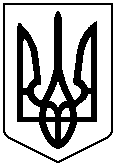 